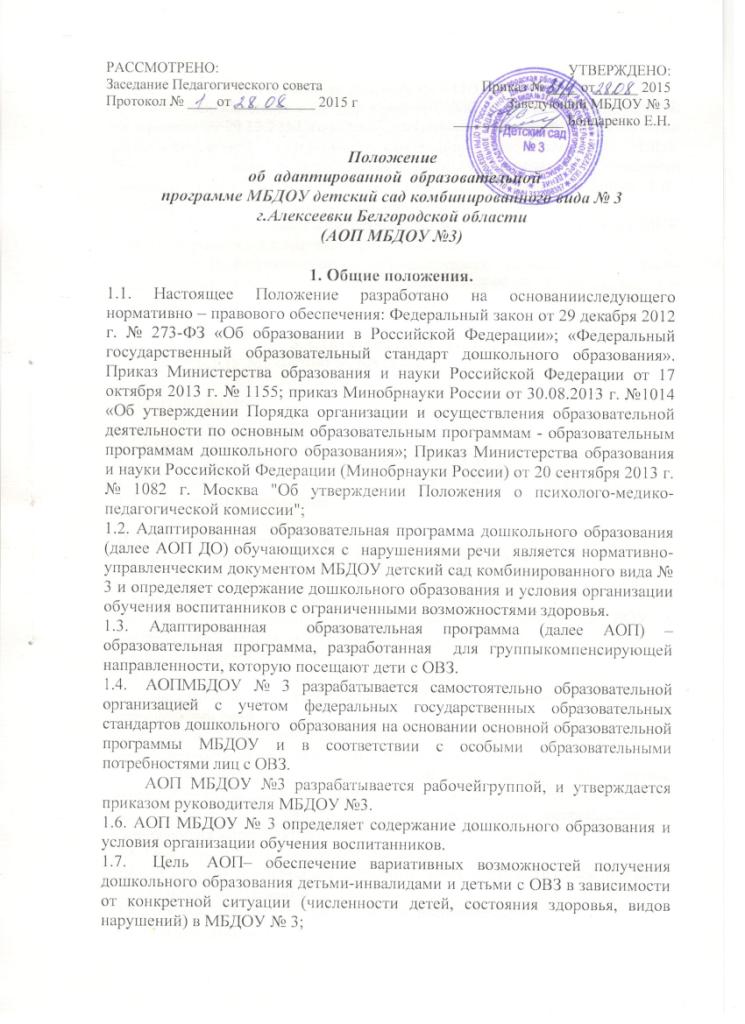 2. Технология разработки АОП МБДОУ№ 3.2.1. АОП разрабатывается на основании ФЗ «Об образовании в Российской Федерации» от 29.12.2012  года № 273-ФЗ; Федеральными государственными образовательными стандартами дошкольного образования, ООП МДОУ №12, Программ дошкольных образовательных учреждений компенсирующего вида для детей с нарушениями речи. Филичева Т.Б., Чиркина Г.В., Туманова Т.В.. – М.: Просвещение , 20082.2 АОП  разрабатывается и реализуется при наличии заключения ПМПК и согласия родителей (законных представителей).2.3. АОП разрабатывается рабочейгруппой, создаваемой из числа педагогических и руководящих работников МБДОУ № 3, специалистов и утвержденной приказом заведующего МБДОУ. 3. Структура АОП МБДОУ № 3.3.1. АОП МБДОУ №3 состоит из разделов: 4. Оформление АОП МБДОУ.4.1. Текст набирается в редакторе WordforWindows шрифтом TimesNewRoman, межстрочный интервал одинарный, переносы в тексте не ставятся, выравнивание по ширине, центровка заголовков и абзацы в тексте выполняются при помощи средств Word, листы формата А4. Таблицы вставляются непосредственно в текст.4.2. Титульный лист считается первым, но не нумеруется. На титульном листе указывается: • название АОП, название МБДОУ;•  год составления АОП МБДОУ№3.  4.3 Программа оформляется в печатном варианте, постранично нумеруется, скрепляется подписью руководителя и печатью.5. ДелопроизводствоАОП МБДОУ № 3.5.1. АОП МБДОУ №3 утверждается в начале учебного года приказом  заведующего детским садом. Поправки и изменения выносятся решением Педагогического совета.5.2. Утверждение АОП МБДОУ № 3 предполагает следующие процедуры: обсуждение и принятие АОПМБДОУ № 3 на заседании  Педагогического совета;(при необходимости вносятся коррективы и дополнения);утверждение приказом заведующего детского сада.5.3. Программа хранится  до окончания срока её освоения.5.4. Копия Программы размещается на официальном сайте ДОУ Ι.  Целевой раздел. 1.1. Пояснительная записка1.1. Пояснительная записка1.1.1 Цели и задачи АОП1.1.1 Цели и задачи АОП1.1.2. Принципы и подходы к формированию АОП1.1.3. Возрастные и индивидуальные особенности воспитанников1.1.2. Принципы и подходы к формированию АОП1.1.3. Возрастные и индивидуальные особенности воспитанников1.2.Планируемые результаты1.2.Планируемые результатыΙΙ. Содержательный раздел.2.1. приоритетные направления ДОУ по реализации АОП2.2.Особенности осуществления образовательного процесса2.2.Особенности осуществления образовательного процесса2.3.Формы организации образовательной деятельности2.3.Формы организации образовательной деятельности2.4. Модель организации образовательной деятельности в ДОУ в соответствии с направлениями развития воспитанников2.4. Модель организации образовательной деятельности в ДОУ в соответствии с направлениями развития воспитанников2.5. Содержание образовательной деятельности2.6.Содержание по образовательным областям2.7.Коррекционно – развивающая работа с детьми с тяжелыми нарушениями речи2.7.1.модель коррекционной работы в группе компенсирующей направленности детей с тяжелыми нарушениями речи2.7.1. Взаимодействие учителя – логопеда, воспитателей группы компенсирующей направленности детей с тяжелыми нарушениями речи, специалистов ДОУ при разработке и реализации коррекционно – развивающих мероприятий2.8. Особенности видового разнообразия ДОУ2.8.1. Сведения о реализации дополнительных образовательных программ дошкольного образования2.8.2. Формы  взаимодействия с семьями воспитанников2.5. Содержание образовательной деятельности2.6.Содержание по образовательным областям2.7.Коррекционно – развивающая работа с детьми с тяжелыми нарушениями речи2.7.1.модель коррекционной работы в группе компенсирующей направленности детей с тяжелыми нарушениями речи2.7.1. Взаимодействие учителя – логопеда, воспитателей группы компенсирующей направленности детей с тяжелыми нарушениями речи, специалистов ДОУ при разработке и реализации коррекционно – развивающих мероприятий2.8. Особенности видового разнообразия ДОУ2.8.1. Сведения о реализации дополнительных образовательных программ дошкольного образования2.8.2. Формы  взаимодействия с семьями воспитанниковΙΙΙ. Организационный раздел.3.1. Организация ежедневной организации детей ДОУ3.1. Организация ежедневной организации детей ДОУ3.2. Предметно – развивающая среда ДОУ3.2.1. Оснащение кабинетов, помещений3.2.2. Использование электронных программных продуктов3.2.3.Схема  взаимодействия ДОУ в микросоциуме3.2. Предметно – развивающая среда ДОУ3.2.1. Оснащение кабинетов, помещений3.2.2. Использование электронных программных продуктов3.2.3.Схема  взаимодействия ДОУ в микросоциумеПриложенияПриложения